Publicado en Madrid el 01/12/2017 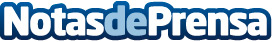 "No dejar a nadie atrás" en el Día Internacional de las Personas con DiscapacidadEl Consejo General de Colegios de Fisioterapeutas de España recuerda la figura de Lorena Enebral, que en 2017 dio su vida en Afghanistan, en un proyecto de ayuda a personas discapacitadasDatos de contacto:Noelia Perlacia915191005Nota de prensa publicada en: https://www.notasdeprensa.es/no-dejar-a-nadie-atras-en-el-dia-internacional Categorias: Sociedad Solidaridad y cooperación http://www.notasdeprensa.es